West Yorkshire Police & Crime Panel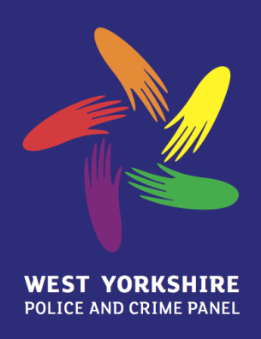 Room 206County HallWakefield MDC      WF1 2QWTel: 01924 305310pcpofficer@wakefield.gov.ukswilkinson@wakefield.gov.ukeduckett@wakefield.gov.uk	4 December 2014To: 	Members of the West Yorkshire Police and Crime Panel	Councillors Alison Lowe,  Masood Ahmed, Les Carter, Imran Hussain, Mohammed Iqbal,  Shakeela Lal, Celia Loughran, Phil Scott, Steven Sweeney, Marcus Thompson, Michael Walls, Alan Wassall  	Mr Roger Grasby, Mrs Jo SykesDear MemberMEETING OF THE WEST YORKSHIRE POLICE AND CRIME PANELFRIDAY  12th DECEMBER 2014I am pleased to invite you to attend a meeting of the West Yorkshire Police and Crime Panel, which will be held at 10:15am on Friday, 12th December in the Wakefield Suite, Wakefield One Building, Wakefield.The Member-only briefing will commence at 9am followed by a member development session at 9.45am.  The Agenda for the meeting is detailed on the following page.Yours sincerely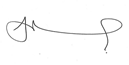 Joanne Roney OBEChief OfficerWest Yorkshire Police and Crime PanelAs a courtesty to colleagues, will you please ensure your mobile phones and pages are on silent prior to the start of the meeting.  Thank you.West Yorkshire Police and Crime Panel Friday 12th December, 10:15am – 1:00pmWakefield Suite, Wakefield One Building, WakefieldAgendaAcceptance of apologies for absence	To approve, as a correct record, the minutes of the meeting of the Police and Crime Panel held on 7 November 2014 and deal with any matters arisingMinutes attached4.	To note any items which the Chair has agreed to add to the agenda on the grounds of urgency5.	Members’ Declaration of Interest	Members are reminded of the requirement to make an appropriate verbal Declaration at the meeting on any item(s) on the agenda in which they have an interest.  Having done so, Members are asked to complete a form detailing the Declaration, which will be available from the Committee and Members’ Services Officer at the meeting.Exclusion of the Public - Exempt InformationIn relation to reports containing exempt information to consider and, if approved, pass the following resolution:-“That the public and press be excluded from the meeting during consideration of agenda item 6 on the grounds that it is likely to involve the disclosure of exempt information as described in Part 1 of Schedule 12A to the Local Government Act 1972, as amended”.IN PRIVATE6.	Appeals to Panel 	Panel to consider appeals from complainants following suggested resolutions to complaints against the PCC.6.1	Complaint No: 6695176.2	Complaint No: 678718……………………………………………………………………………………………………………………………………………….11:00 am West Yorkshire Police and Crime Commissioner to attend for items 7 – 157.	Confirmation Hearing – Chief Finance Officer 7.1	Introductions Panel Members to introduce themselves to the candidateChair to outline process that will be followed both during and after the Hearing	7.2	Questions from the Panel		Opportunity for Panel to question the candidate to assess suitability of the 		appointmentExclusion of the Public - Exempt InformationIn relation to reports containing exempt information to consider and, if approved, pass the following resolution:-“That the public and press be excluded from the meeting during consideration of agenda item 7.3 on the grounds that it is likely to involve the disclosure of exempt information as described in Part 1 of Schedule 12A to the Local Government Act 1972, as amended”.IN PRIVATE	7.3	Panel Decision		Panel to come to a decision on its report and recommendations8.	Budget Update Report	To follow 9.	Transformation Fund Update	Report attached10.	Quarterly Performance Scrutiny Report to 30 September 2014	Report attached – Appendix D to follow11.	Results of the Interim HMIC PEEL Inspection November 2014	Report attached12.	Published Key DecisionsReport attached13.	Community Outcomes Update	Opportunity for the Commissioner to update the Panel on his meetings with the Temporary Chief Constable14.	Agreed Actions Log	Attached15.	 Commissioner’s Response to any current issues	 Opportunity for update……………………………………………………………………………………………………………………………………………….16.	Complaints update	Report attached17.	Panel Forward Agenda Plan 2014				Attached18.	Any Other Business 	Of which notice has been given19.	Date and Time of Next Meeting	The next meeting of the Panel will be the Precept Meeting To be held at 10am on Friday 6th February 2015 – Wakefield Suite, Wakefield One